Welcome to International Journal for Advanced Research in Management Sciences and Engineering Review (IJARMSAER)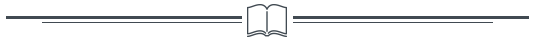 The main mission is to publish journals and thesis and devote to research and global dissemination of academic information. The IJARMSAER is an International Journal for the posting of innovation in technical field, advances and research results in the fields of applied Engineering area & Management field. The IJARMSAER is house of all leading Researchers, Engineers and Scientists in the domain of interest from around the world in multidisciplinary field of engineering & Management. 
We, IJARMSAER warmly invites authors submit your new research papers to IJARMSAER, and share the valuable experiences with the scientist and scholars around the world. International Journal for Advanced Research in Management Sciences and Engineering Review publishes original research papers, review papers, literature reviews, Applied and educational articles in all areas of various application of Engineering & Management. All papers submitted to the Journal will be blind peer-reviewed. Only original articles will be published. The papers for publication in The International Journal of Engineering& Science are selected through rigorous peer reviews to ensure originality, timeliness, relevance, and readability. All research articles submitted to International Journal for Advanced Research in Management Sciences and Engineering Review should be original in nature, never previously published in any journal, presented in a conference, or undergoing such process across the globeAim and ScopeInternational Journal for Advanced Research in Management Sciences and Engineering Review(IJARMSAER) is a peer reviewed international journal publishing high quality articles dedicated to all aspects of Engineering, Management, Technology and Science area. The Journal considers only manuscripts that have not been published, at any language, elsewhere. All articles are published in English and undergo a peer-review process. IJARMSAER follows the open access policy that allows the published articles freely available online free of cost or without any cost subscription; accepted papers will be available on line (free access). The open access supports the rights of users to read, download, copy, distribute, print, search, or link to the full texts of these articles provided they are properly acknowledged and cited. The scope of the IJARMSAER Journal includes all the subjects of Engineering, Technology, Management, Science and its relevant fields of research, which covers the study, survey, analysis, optimization, new ideas and innovative works. Call for PaperWe, warmly invites authors submit your new research papers to IJARMSAER, and share the valuable experiences with the scientist and scholars around the world. International Journal for Advanced Research in Management Sciences and Engineering Review (IJARMSAER) publishes original research papers, review papers, literature reviews, Applied and educational articles in all areas of various applications of Engineering & Management Sciences.      Original research papers, state-of-the-art reviews, and high quality technical notes are invited for publications. All full paper submissions will also be peer reviewed and evaluated based on originality, technical and/or research content/depth, correctness, relevance to Journal, contributions, and readability. The full paper submissions will be chosen based on technical merit, interest, applicability, and how well they fit a coherent and balanced technical program.IJARMSAER Paper SubmissionIJARMSAER are monthly peer reviewed Open Access Journal journals. Authors can submit papers anytime during month for publication.For Online Script / Paper Submission   Click Here. 
Paper Submitted on Email:- editor.ijarmsaer@gmail.comSubmission Instructions:When submitting script for publication in the IJARMSAER, submit an original script in word document (.doc, docx) format. All figures, images, tables, etc., should be available into the original script. Detailed instructions on preparing papers for submission can be found in the IJARMSAER PAPER TEMPLATE.All the Accepted papers will be published only after successful payment of publishing charges & submission of Copyright Form. All authors should sign the Copyright Transfer Form and should be sent while submitting the paper to us.Submission of copyright form is mandatory for every user, If Author not submit Copyright Form, Script is not considered for Publication.Authors must submit the Paper in IJARMSAER PAPER TEMPLATE only with the Copyright Form duly signed, scanned and send toeditor.IJARMSAER@gmail.com.Publisher 
Jayvee International Publications Pvt. Ltd, 
31/3, 1 A, First Cross, Basvanapura,Bannerghatta Main Road, Bangalore-560083 Karnataka, India.Download:IJARMSAER_PAPER_TEMPLATEIJARMSAER_COPYRIGHT_FORMProcessing Charges-- No charge for reviewing paper...--IJARMSAER are a self-supporting organization and does not receive any funds from any institution/government. Hence, the operation of the journal is solely financed by the processing fees received from authors. Being an Open Access Journal, IJARMSAER does not receive payment for subscription, as the journals are freely accessible over the internet. It costs money to produce a peer-reviewed, edited, and formatted article that is ready for online publication, and to host it on a server that is freely accessible without barriers around the clock. 
              Every paper submitted will be subjected to a Standard Review process. Once paper is reviewed from reviewer panel & accepted for publication, authors will be requested to pay us the following fees. Further to the above, in the IJARMSAER All of the website contents will be available without logging. 
         International Journal for Advanced Research in Management Sciences and Engineering Review (IJARMSAER) is an open access international journal. IJARMSAER maintain free access of the online full text, it include submission, reviewing, editing, publishing, and uploading the accepted article and DOI maintenance once their articles have been accepted in IJARMSAER website. For all these services, IJARMSAER charges USD 60 per article/ Research Paper. The number of pages per article should be minimum 8 pages and maximum 20 pages. Online VersionFor Indian Authors (Two Authors) - Rs. 1450. 
For Others ((Two Authors) - Rs. - USD 60. 
Author Get IJARMSAER KIT includes Hardcopy of Abstract Journal Copy with indexing + Hardcopy of the Certificate.Print Version
For Indian Authors (Two Authors) - Rs. 1800. 
For Others ((Two Authors) - Rs. - USD 90. 
Author get IJARMSAER KIT includes Hardcopy of Full Length Journal Copy with indexing + Hardcopy of Certificate.Processing Charge includes:Publication of one entire research paper online.Individual Soft Copy / Hard Copy of to all author of paper.Indexing process.Editorial Fee.Manuscript handling from submission to publicationElectronic composition and productionPeer ReviewServer and website update and maintenanceOnline HostingElectronic archivinge-Publication CertificateAdministrative expenses and other overheads.Research Papers Publication Fees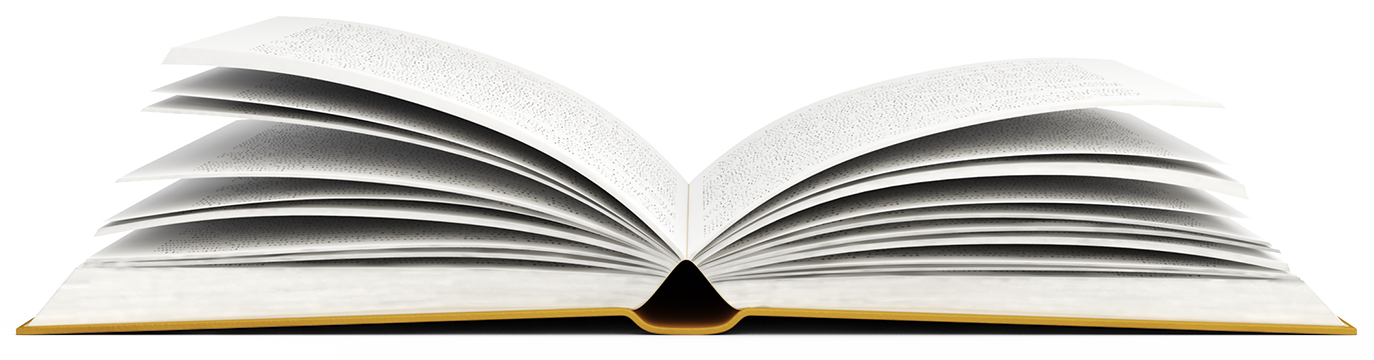 Refund Policy-- No charge for reviewing paper, only pay processing Fee after acceptance of paper...--There are no refunds or cancellation of debts if the author withdraws his or her paper from consideration; or if he or she declines to revise and resubmit. 
If the paper does not reach the reviewing stage, the reviewing debt will be cancelled and the author's peer reviewing obligations will be waived. 
Refunds for products, which have been delivered, are not possible due to the nature of the product purchase.
There are no refunds or cancellation of debts if the beneficiary withdraws his or her requirement from consideration; or if he or she declines to provide sufficient information and cooperation and do not obey the rules and regulation of International Journal for Advanced Research in Management Sciences and Engineering Review.  Indexing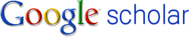 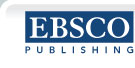 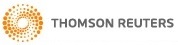 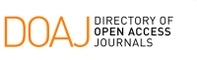 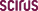 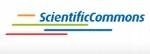 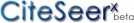 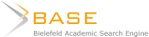 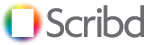 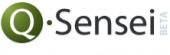 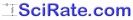 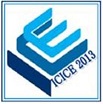 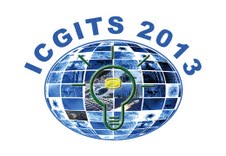 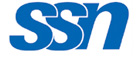 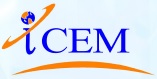 Approved byAssociated By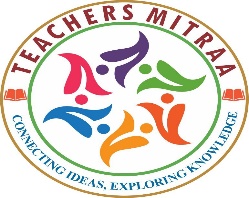 Copyright Infringement ClaimsAny claims of copyright infringement should be addressed to the Editor in Chief at editor@jayveepublications.org. The claim must be satisfy by documented evidence supporting the same version as being published, copyrighted, or patented by the aggrieved party before the date of publication of the concerned IJARMSAER article. On receipt of the claim, the IJARMSAER Editorial Board, if found deemed, shall inform the author to provide an explanation; the discussion of which shall be transparent to both parties. The IJARMSAER Editorial Board reserves the sole rights to decide the validity of any such claims. After deliberation, if the claim is found justified, the concerned manuscript will be removed from all IJARMSAER Digital Library, archives and servers. 
Any claims on copyright will be considered as a highest priority and corrective action taken. Action taken within 3 to 15 working days provided the claim would be supported with documented evidence and cross checking with Author. 
Click Here for Copyright Infringement Claims.Open Access PolicyInternational Journal  for Advanced Research in Management Sciences and Engineering Review(IJARMSAER) is an Open Access Journal, which means that all content is freely available free of cost to the user or organization. Users are allowed to read, download, copy, distribute, print, search or link to the full texts of the articles, or use them for any other research and work, without asking prior permission from the publisher or the authors. 
All articles are Open Access and distributed under the terms of the Creative Commons Attribution Licence. 
IJARMSAER is an Open Access Journal, and its free of cost to readers or their organization for access to the journal articles.Peer Review PolicyInitial manuscript evaluation. A soft copy of the manuscript to be submitted to the IJARMSAER two ways, via online submissions and email. Authors, who want to submit their papers in IJARMSAER for review, submit their paper through the submission process. The Editor-in- Chief and Asst. Editors, responsible for the scientific area that the manuscript deals with, firstly evaluate manuscripts. At this stage manuscripts may be rejected without peer review if it is felt that they are not of high enough priority or not relevant to the Journal. This fast rejection process means that authors are given a quick decision and do not need to wait for the review process. 

Policy of peer review. The peer review process for journal is essentially a quality control mechanism. International Journal for Advanced Research in Management Sciences and Engineering Review (IJARMSAER) employs double blind reviewing, where both, reviewers and author, remain anonymous throughout the process. The reviewers are not members of the Journal's Editorial Board. All review process are in English Language.Peer Review Process Manuscripts that are not instantly rejected are sent out for peer review, usually to two independent reviewers who are determined by the Co-Editor, responsible for the scientific area that the manuscript deals with. Manuscripts may also be sent out for statistical review. The peer review process takes place entirely on International Journal for Advanced Research in Management Sciences and Engineering Review (IJARMSAER) Editorial Management Board, where all reviewers are registered as well. Reviewers are chosen from the Journal's reviewers list or, when necessary, after online search, according to their expertise. Reviewers are asked to evaluate the manuscript's originality, methodology, contribution to the literature, presentation of results and support for the conclusions, and appropriate referencing of previous relevant studies. They might accept the manuscript, reject the manuscript or might require a minor or major revision for style and/or content. For the publication of papers, two positive reviews are required. In case one reviewer's report is negative while the other is positive, the paper is forwarded to a third reviewer for additional evaluation.
              When a revision is recommended by the reviewers, the authors are obliged to proceed making those proposed adjustments to their paper, taking into consideration their specific feedback and suggestions, and then resubmit the revised version of manuscript within a submission timeline. Revised manuscripts resubmitted after this deadline of submission timeline will be considered as a new submission and peer review process will start from the beginning. Reviewers may request more than one revision of a manuscript. Manuscripts, which are not accepted for publication, are not resent back to their authors. 
Final Evaluation.After the favourable opinions of reviewers, the paper is accepted for publication by the Editor-in- Chief and the responsible Co-Editor and is placed in an issue sequence. Time of Peer Review Process The peer review process that takes a long time is an important issue. Naturally, the authors does wish to take an answer about their submissions in short time. International Journal for Advanced Research in Management Sciences and Engineering Review (IJARMSAER) aims to complete this process within 40 days to 120 days after submission. The authors that submit a paper to the International Journal for Advanced Research in Management Sciences and Engineering Review (IJARMSAER) are considered as accepting all above mentioned peer review Rules and Regulations. 
OriginalityBy submitting your manuscript to the IJARMSAER, it is understood that this it is an original manuscript and is unpublished work and is not under consideration elsewhere. Plagiarism, including duplicate publication of the author's own work, in whole or in part without proper citation is not tolerated. Manuscripts submitted to the Journal are checked for originality using anti-plagiarism software. 
Plagiarism Control.All manuscripts submitted for evaluation are checked for plagiarism via special computer software, in order to ensure the originality and benefit of every published paper. International Journal for Advanced Research in Management Sciences and Engineering Review (IJARMSAER) uses Plagiarism Scan anti-plagiarism software to detect instances of overlapping and similar text in submitted manuscripts. Plagiarism Scan is an online service for screening published and submitted content for originality and highlighting potential plagiarism. IJARMSAER Journal are committed to publishing only original material, i.e., material that has neither been published elsewhere, nor is under review elsewhere. Manuscripts that are found to have been plagiarized from a manuscript by other authors, whether published or unpublished, will incur plagiarism sanctions.DOI NumberWith the Digital Object Identifier (DOI), your paper is linked on the internet permanently.Publication Ethics and Malpractice StatementInternational Journal for Advanced Research in Management Sciences and Engineering Review (IJARMSAER) is dedicated to following best practices on ethical matters, errors and retractions. The prevention of publication malpractice is one of the important responsibilities of the editorial board. Any kind of unethical behaviour is not acceptable, and does not tolerate plagiarism in any form. 
International Journal for Advanced Research in Management Sciences and Engineering Review (IJARMSAER) is committed to upholding the highest standards of publication ethics and takes all possible measures against any publication malpractices. IJARMSAER follows the guidelines proposed by Committee on Publication Ethics (COPE). IJARMSAER follows rules and regulations of – The COPE Code of Conduct and Best Practice Guidelines for Journal EditorsThe Code of Conduct for Journal Publishers.It is necessary to agree upon standards of expected ethical behaviour for all parties involved in the act of publishing: the author, the journal editor, the peer reviewer and the publisher. 
Preparation of Pre-Review Manuscript 
Manuscripts, where appropriate, should contain these sections in the order:TitleAuthors,Abstract,KeywordsNomenclatureIntroductionExperimental ProcedureTheoryResults and DiscussionConclusionsAcknowledgments (if any)ReferencesAppendix (if any).The manuscript may consist of text, equations, symbols, figures, tables, line drawings, and photographs. Pre-Review Manuscripts are to be typed and formatted according to IJARMSAER. Template (MS-Word Version). Manuscript should be prepared according to the following author guidelines in the MS Word article template: IJARMSAER TEMPLATE Length: The preferable limit of the page number is between 04-08 pages. Language: English. Abstract and Keywords: On the first manuscript page, following the title and authors with their affiliations (name, title, organization, city, state, country, email), please include a 100- to 200-word abstract summarizing your problem and findings. On a line below the abstract, please include five keywords for indexing and database word searches. References: All sources cited in the text must be included in the reference list, and vice versa. References are to be listed in the order cited in the text in Arabic numerals. Reference section to be as below.
[1] G. Eason, B. Noble, and I.N. Sneddon, “On certain integrals of Lipschitz-Hankel type involving products of Bessel functions,” Phil. Trans. Roy. Soc. London, vol. A247, pp. 529- 551, April 1955. (References). [2] Y. Yorozu, M. Hirano, K. Oka, and Y. Tagawa, “Electron spectroscopy studies on magneto-optical media and plastic substrate interface,” IEEE Transl. J. Magn. Japan, vol. 2, pp. 740-741, August 1987.International Journal for Advanced Research in Management Sciences and Engineering Review (IJARMSAER) is an open access international journal. IJARMSAER maintain free access of the online full text, it include submission, reviewing, editing, publishing, and uploading the accepted article and DOI maintenance once their articles have been accepted in IJARMSAER website. For all these services, IJARMSAER charges USD 60 per article. The number of pages per article should be minimum 8 pages and maximum 20 pages. 

Disclosure and conflicts of interest can be multiple. If the author or institution where the author has a financial assistance in project design or research is needed to adequately cover letter to inform the editorial and the public. Publication in journal person or institution that is financially supported by the making of the work or project is the best way to protect against conflicts of interest.At the end of the text, under a subheading '' Conflicts of interest '' , all authors must disclose any actual or potential conflict of interest including any financial (direct or indirect), personal or other relationships with other people or organizations within three years from the commencement of any work. 
Fundamental errors in published works. If the author detects an error in the published paper is obliged to instantly inform journal editors or publishers and that as soon as possible the same document. The author shall, in the event of an error, to cooperate with the editorial board to remove the same. 

Confidentiality. The editor and other editorial member must not reveal any information about a submitted manuscript to anyone other than the corresponding author, reviewers, other editorial member, and the publisher.
Handling Publication Misconduct. IJARMSAER takes care editors and publishers on all aspects of publication ethics and, in particular, how to handle cases of research and publication misconduct. It also provides a platform for its stakeholders to discuss such misconduct cases and encourages journal editors to ensure that the appropriate expert’s teams investigate cases. 
PlagiarismAll our journals are committed to publishing only original contents, i.e., contents that neither have been published in other journals, nor is under review elsewhere. Plagiarism in any form is not accepted and if found, it is notified to all the stakeholders and necessary actions will be taken and will incur plagiarism penalty. Corrected articles will be verified once again to ensure that it does not have plagiarism issues. 
Duplicate Submission or redundant publication. Multiple submissions are considered to be a serious academic misbehavior. Even when a publication fee is paid, it wastes the time and work of the editors and other stakeholders, and contributes to the problem it is intended to solve, the slow speed of editorial review. Scientific articles that are found to have been under review in other journal publishers, or to be published elsewhere, will incur duplicate submission penalties. The Publication Ethics Committee (PEC) will decide the penalty. If contributors have used their already published work, or work that is currently under review, as the basis for a submitted work, they are required to quote / cite the previous work and indicate how their submitted work offers novel contributions beyond those of the previous work.
Improper Author AttributionAll listed authors are expected to make significant scientific contributions to the research in the article and authenticated all its claims. It is important to list everyone who made a significant scientific contribution, including students, lecturers, professors, laboratory assistants & technicians. 

Data FalsificationSubmitted research materials that are found to have falsified experimental outcomes will incur falsification penalty. The Publication Ethics Committee (PEC) will decide the penalty.
Citation ManipulationCitation Manipulated articles are those articles that are found to include citations whose objective is to increase the number of citations to a given author’s work, or to articles published in a particular journal. These Citation Manipulated manuscripts will incur penalty. The Publication Ethics Committee (PEC) will decide the penalty. 
Articles published in the Journal are Open-Access articles distributed under a Creative Commons Attribution - Non-commercial - OneDrives 4.0. 
IJARMSAER Permit Authors to deposit Author's accepted article and Publisher's PDF article in an institutional repository and non-commercial subject-based repositories or to publish it on Author's personal blog / website and departmental website (including social networking sites, such as Research Gate, Academia.edu, etc.), at any time after publication. Publisher copyright and source must be acknowledged and a link must be made to the article's DOI. 

Responsibility of Reviewers
Contribution to Editorial DecisionsPeer review assists the editor in making editorial decisions and through the editorial communications with the author may assist the authors in improving the paper. 

Promptness.Any selected referee who feels unqualified to review the research reported in a manuscript or knows that its prompt review will be impossible should notify the editor and excuse himself from the review process. 

Confidentiality.Any manuscripts received for review must be treated as confidential documents. They must not be shown to or discussed with others except as authorized by the editor. 

Standards of ObjectivityReviews should be conducted objectively. Personal criticism of the author is inappropriate. Referees should express their views clearly with supporting arguments. 
Acknowledgement of Sources.Reviewers should identify relevant published work that has not been cited by the authors. Any statement that an observation, derivation, or argument had been previously reported should be accompanied by the relevant citation. A reviewer should also call to the editor's attention any substantial similarity or overlap between the manuscript under consideration and any other published paper of which they have personal knowledge.Disclosure and Conflict of Interest.Confidential information or ideas obtained through peer review must be kept secret and not used for personal purpose. Reviewers should not consider manuscripts in which they have conflicts of interest resulting from competitive, collaborative, or other relationships or connections with any of the authors, companies, or institutions connected to the papers. 

Reviewers should focus on following things. What Should Be Checked?NoveltyOriginalityScientific reliabilityValuable contribution to the scienceAdding new aspects to the existed field of studyEthical aspectsStructure of the article submitted and its relevance to authors’ guidelinesReferences provided to substantiate the contentGrammar, punctuation and spellingScientific misconductResponsibility of Authors
Reporting standardsAuthors of reports of original research should present an accurate account of the work performed as well as an objective discussion of its significance. Underlying data should be represented accurately in the paper. A paper should contain sufficient detail and references to permit others to replicate the work. Fraudulent or knowingly inaccurate statements constitute unethical behaviour and are not acceptable. 

Data Access and RetentionAuthors will be requested to provide the raw data in connection with a paper for editorial review, and should be prepared to provide public access to such data, if practicable, and should in any event be prepared to retain such data for a reasonable time after publication. 
Originality and Plagiarism. The authors should ensure that they have written entirely original works, and if the authors have used the work and words of others that this has been appropriately cited or quoted. Multiple, Redundant or Concurrent PublicationAn author should not in general publish manuscripts describing essentially the same research in more than one journal or primary publication. Submitting the same manuscript to more than one journal concurrently constitutes unethical publishing behaviour and is not acceptable. 

Acknowledgement of SourcesGenuine acknowledgment of the work of others must always be given. Authors should cite publications that have been influential in determining the nature of the reported work. 
Authorship of the PaperAuthorship should be limited to those who have made a significant contribution to the conception, design, execution, or interpretation of the reported study. All those who have made significant contributions should be listed as co-authors. Where there are others who have participated in certain substantive aspects of the research project, they should be acknowledged or listed as contributors. The corresponding author should ensure that all appropriate co-authors and no inappropriate co-authors are included on the paper, and that all co-authors have seen and approved the final version of the paper and have agreed to its submission for publication. 

Hazards and Human or Animal SubjectsIf the work involves chemicals, procedures or equipment that have any unusual hazards inherent in their use, the author must clearly identify these in the manuscript.' Disclosure and Conflicts of Interest All authors should disclose in their manuscript any financial or other substantive conflict of interest that might be construed to influence the results or interpretation of their manuscript. All sources of financial support for the project should be disclosed. 

Fundamental errors in published works.When an author discovers a significant error or inaccuracy in his/her own published work, it is the author’s obligation to promptly notify the journal editor or publisher and cooperate with the editor to retract or correct the paper. 

Responsibilities of Editor  & Editorial BoardPublication decisions. The Editor is responsible for deciding which of the articles submitted to the journal should be published. The publication decision should be guided by the policies of the journal’s Editorial Board, and should be based exclusively on the academic merit and the decision of the reviewers. Peer review assists the editor in making editorial decisions and through the editorial communications with the author may assist the author in improving the paper. 

Fair playAn editor should evaluate manuscripts for their intellectual content without regard to race, gender, sexual orientation, religious belief, ethnic origin, citizenship, or political philosophy of the authors. ConfidentialityThe Editor and any editorial staff must not disclose any information about a submitted manuscript to anyone other than the corresponding author, reviewers, potential reviewers, other editorial advisers, and the publisher, as appropriate. 
Disclosure and conflicts of interestUnpublished materials disclosed in a submitted manuscript must not be used in an editor’s own research without the express written consent of the author. Privileged information or ideas obtained through peer review must be kept confidential and not used for personal advantage. Editors should excuse themselves (i.e. should ask a co-editor, associate editor or other member of the editorial board instead to review and consider) from considering manuscripts in which they have conflicts of interest resulting from competitive, collaborative, or other relationships or connections with any of the authors, companies, or (possibly) institutions connected to the papers. Editors should require all contributors to disclose relevant competing interests and publish corrections if competing interests are revealed after publication. If needed, other appropriate action should be taken, such as the publication of a retraction or expression of concern.Role & responsibility of PublishersEditorial autonomyIntellectual property and copyrightScientific misconductCopyright, Licensing, Publishing Rights
Your contribution must be original work that has not been published previously, has not been accepted for publication elsewhere and is not under consideration for publication by any publisher in any print, electronic, or digital form. All papers published in International Journal  for Advanced Research in Management Sciences and Engineering Review(IJARMSAER) are open-access papers, published and distributed under the Creative Commons Attribution 4.0 International Public License, which permits reproduction, distribution, derives and commercial use, provided the original work is properly cited and authors and publisher are properly identified. Every reprint must contain a reference to the original publication in "International Journal for Advanced Research in Management Sciences and Engineering Review (IJARMSAER)", including reference to the corresponding Issue. 
The authors retain the copyright of their work for all papers published in this Journal. It is the author's responsibility to obtain signed permission from the copyright holder to use and reproduce text, illustrations, tables, etc., published previously in other Journals, electronic or print media. The signed permission letter must be submitted. Authors are required to disclose any sponsorship or funding received from any institution relating to their research. Copyright transfer: All the authors should sign the copyright transfer form and submit with the article.Terms & ConditionsIJARMSAER contains links to other web sites or resources only for the ease of the users. IJARMSAER is not liable for the content of these outside sites, nor does IJARMSAER endorse, permit or promise the products, services or information described or suggest in the outer sites. It is the responsibility of the user to examine the copyright and licensing restrictions of linked pages / external sites and to secure all necessary permission. Website www.IJARMSAER.org registered as a firm proprietorship by name IJARMSAER Journal. The undersigned of copyright form represents that the author has the power and the authority to make the execute this assignment. Although IJARMSAER does not accepts molded or copied research paper. Still, if there will be any issue then the only author of the research paper will be responsible. Web Sciences and Scopus Indexing is in processing. IJARMSAER indexing in SJIF impact factor from 2018. IJARMSAER will update Impact Factor of SJIF, as receive updates from SJIF Impact Factor official website. 
Logos & Trademarks.All third party logos appearing on the IJARMSAER websites are proprietary and trademark of their respective organizations. Governing Law and Jurisdiction VenueThese terms and conditions shall be governed by and construed in accordance with the laws of India, without regard to its conflicts of law principles. You hereby submit to and agree that the sole jurisdiction and venue for any actions that may arise under or in relation to the subject matter hereof shall be the courts located in Jurisdiction of Bangalore, Karnataka, India. 

CopyrightThe authors retain the copyright of their work for all papers published in this Journal. It is the author's responsibility to obtain signed permission from the copyright holder to use and reproduce text, illustrations, tables, etc., published previously in other Journals, electronic or print media. The signed permission letter must be submitted. Authors are required to disclose any sponsorship or funding received from any institution relating to their research. Copyright transfer: All the authors should sign the copyright transfer form and submit with the article. LicensingAll papers published in International Journal  for Advanced Research in Management Sciences and Engineering Review(IJARMSAER) are open-access papers, published and distributed under the Creative Commons Attribution 4.0 International Public License, which permits reproduction, distribution, derives and commercial use, provided the original work is properly cited and authors and publisher are properly identified. Every reprint must contain a reference to the original publication in “International Journal for Advanced Research in Management Sciences & Applied Engineering Review (IJARMSAER)", including reference to the corresponding Issue. 
Publishing RightsYour contribution must be original work that has not been published previously, has not been accepted for publication elsewhere and is not under consideration for publication by any publisher in any print or electronic or digital form. 